Otázky ke kapitole č. 1:„Cholesterol“OTÁZKY:Z kterých složek se obecně skládá lipoprotein?Kolik cholesterolu je obsaženo v rostlinných potravinách?Znáte alespoň tři funkce cholesterolu v lidském organismu?Otázky ke kapitole č. 2:„Zásady výživy při zvýšené hladině cholesterolu“Otázky:Co jsou „vázané tuky“?Které výživové složky je vhodné navýšit ve stravě při zvýšené hladině cholesterolu v krvi?Proč se omezuje v dietě při zvýšeném cholesterolu i cukr?Proč je důležitý dostatečný pitný režim při zvýšené hladině cholesterolu v krvi?Otázky ke kapitole č. 3:„Léčebná výživa po infarktu myokardu“Otázky:Kterým vychýlením metabolismu jsou ohroženi pacienti po infarktu myokardu?Které formy klinické výživy se podílejí na nutričním zajištění pacienta s infarktem   myokardu?Které diety se uplatňují v léčbě infarktu myokardu?Která jiná akutní cévní příhoda se léčí obdobnými dietními postupy?Otázky ke kapitole č. 4:„Léčebná výživa při hypertenzi“Otázky:Které potraviny jsou bohaté na sodík?Proč je vhodné při hypertenzi zásadně navýšit konzumaci zeleniny a ovoce?Je důležité u obézních pacientů s hypertenzí snížit hmotnost? Proč?Jak působí alkohol na krevní tlak?Receptury pokrmů s nízkým obsahem cholesteroluNásledující receptury jsou vybrány dle zásad nízkocholesterolové diety. Především se jedná o takové, které obsahují potraviny s pozitivním účinkem na hladinu tuků v krvi. Považujte je za inspiraci a návod jak vařit chutně a přitom zdravě. Měly by být součástí jídelního lístku každého z nás, protože zásady nízkocholesterolové diety se velmi podobají výživovým doporučením pro zdravou dospělou populaci, kdy účinek potravin s vysokou biologickou hodnotou není jen léčebný, ale také preventivní.Níže uvedené recepty mají být inspirací pro obměnu Vašeho jídelního lístku. Nebojte se seznámit se s novými potravinami. Nikde není napsáno, že je potřeba konzumovat jich velké množství. Stačí, když tyto potraviny, především z řad obilovin, luštěnin, ovoce a zeleniny budou mít ve Vašem jídelním lístku své místo. Mohou být pouze dílčí součástí pokrmů, jejichž základem jsou jiné potraviny. Každý z nás jistě objeví svou oblíbenou variantu úpravy. I kdyby to měla být pouhá hrstka pohanky, kterou přidáte do své polévky namísto těstovin, či jiná drobná změna receptury, má to smysl pro Vaše zdraví. Receptury jsou sesbírány z různých zdrojů, mnohé jsou oblíbenými u nás doma nebo u našich přátel a jejich původ již nelze dohledat. Použité zkratky:mlž = malá lžičkavlž = velká (polévková) lžíceStudená kuchyněPomazánka z krabích tyčinekPotřebujeme:2 balíčky krabích tyčinek	1 malý sterilovaný celerový salát (na nudličky)1 střední jablko	1 malý yofresh s jogurtemcelozrnné pečivoKrabí tyčinky uvaříme v osolené vodě. Scedíme, prochladlé nakrájíme nadrobno. Přidáme strouhané jablko, scezený celerový salát. Vše spojíme pomocí yofresh. Dochutíme solí a pepřem, mažeme na celozrnné pečivo. Možno použít jako sousta (lidově jednohubky).Sýrová pochoutkaPotřebujeme: strouhaného 30% eidamu	 strouhané mrkve50g ovesných vloček	1 nízkotučný bílý jogurt (150g)2 stroužky česneku	2 salátové okurky1 zelená paprika na ozdobuOvesné vločky namočíme, necháme nabobtnat. Smícháme se strouhanou mrkví, lisovaným česnekem, sýrem a jogurtem. Dochutíme solí. Mažeme na kolečka salátové okurky, zdobíme nakrájenou paprikou.Obsah cholesterolu: 87,5 mgTuňáková pomazánkaPotřebujeme:1 konzerva tuňáka	 nízkotučný tvaroh cibule	hořčice dle potřeby	celozrnný chléb	cherry rajčátka na ozdobuUmícháme pomazánku, dle potřeby osolíme, podáváme zdobené rajčaty s malým množstvím celozrnného chleba.Obsah cholesterolu: 54,5mgSýrové tyčinkyTěsto:125g Hery	125g strouhaného 30% eidamu špaldové mouky	¼ lžičky soli¼ lžičky kmínu	Ze surovin vypracujeme těsto, vyválíme na ½ cm silný plát, rádýlkem vykrájíme tyčinky. Poklademe je na plech a upečeme do růžova.Obsah cholesterolu: 100mgJedná se o zdravější variantu tyčinek, například k červenému vínu.Chutná snídaně pro 1 osobuPotřebujeme:2 jablka	1 mlž medu2 vlž bílých burisonů (kukuřičných lupínků)	100g bílého jogurtu2 vlž sekaných ořechů (mletého kokosu)Na talíř nastrouháme omytá dvě jablka. Pokapeme medem, posypeme burisony nebo lupínky. Přelijeme bílým jogurtem, posypeme ořechy nebo kokosem.Obsah cholesterolu: 9mgPolévkyZelná polévka s hráškemPotřebujeme:4 vlž oleje	150g cibule400g nasekaného zelí	200g brambor150g zeleného hrášku	5 vlž ovesných vloček1 mlž drceného kmínu	1 mlž červené mleté papriky1 mlž soli, vegeta	1 vlž sekané petrželové natěNa oleji usmažíme nasekanou cibuli. Přidáme sekané zelí, drcený kmín a krátce osmažíme. Přidáme mletou papriku, brambory, zalijeme vodou a zamícháme. Přidáme hrášek, ovesné vločky a vaříme doměkka. Dochutíme a na talíři zdobíme sekanou petrželkou.Neobsahuje cholesterol.Nejdéle měknou brambory, proto je krájíme na menší kostičky a řídíme podle nich délku varu.Drožďová polévkaPotřebujeme:30g oleje	40g droždí50g cibule	1 vlž mleté červené papriky100g kořenové zeleniny	20g moukyvoda, sůl, kmínNa oleji zpěníme nakrájenou cibuli, přidáme droždí a restujeme dohněda. Posypeme červenou paprikou, moukou, přidáme kmín, sůl. Opražíme, zalijeme vodou, přidáme nastrouhanou kořenovou zeleninu a vaříme doměkka.Neobsahuje cholesterol.Falešná dršťková polévkaPotřebujeme:1 balíček hlívy ústřičné	1 velká cibule3 stroužky česneku, sůl, voda	15g olejekmín, majoránka, červená paprika	15g hladké moukyNa oleji zpěníme najemno nasekanou cibuli, přidáme omytou a na proužky nakrájenou hlívu ústřičnou. Osolím, posypeme kmínem, zalijeme vodou a dusíme doměkka. Mouku rozmícháme s vodou a zahustíme polévku. Provaříme, dochutíme prolisovaným česnekem, červenou paprikou, majoránkou. Neobsahuje cholesterol.Hotová polévka je k nerozeznání od pravé dršťkové polévky. Podáváme s pečivem nebo s chlebem.Cibulová polévkaPotřebujeme:300g cibule	15g olejevoda, sůl, sójová omáčka	15g hladké moukykostky chlebaCibule očistíme, jednu nasekáme najemno, ostatní nakrájíme na kolečka. Na oleji zpěníme nasekanou cibuli, opečeme. Zalijeme vodou, přidáme kolečka cibule, osolíme a vaříme doměkka. Dochutíme sójovou omáčkou (polévka je hnědá). Zahustíme moukou a povaříme. Do hotové polévky vkládáme na talíři kostičky chleba, který jsme vysušili v mikrovlnné troubě.Neobsahuje cholesterol.Ředkvičková polévkaPotřebujeme:40g cibule	20g oleje20g ovesných vloček 	150g ředkvičekvoda, sůl, sójová omáčka, mletý pepř	250ml nízkotučného mlékapetrželkaOčištěnou, drobně nakrájenou cibuli zpěníme na oleji. Opečeme, zaprášíme vločkama, připravíme zlatou jíšku, zředíme vodou a povaříme. Přidáme mléko, sójovou omáčku, sůl a přivedeme k varu. Vsypeme omyté a na tenké plátky nakrájené ředkvičky, necháme projít varem. Dochutíme pepřem, na talíři sypeme jemně sekanou petrželkou.Obsah cholesterolu: 35mgHlavní pokrmyPohanka jako minutkaPotřebujeme:150g pohanky, voda, sůl	1 vlž olivového oleje4 stroužky česneku	krájená zelenina dle chutiPropláchnutou pohanku orestujeme na oleji, osolíme, zalijeme vodou a vaříme doměkka. Vaří se kratší dobu než rýže, pouze pár minut. Lépe je pohanku zalít vařící vodou a nechat pod pokličkou změknout. Možno zalít vařící vodou a nechat pod poklicí dojít bez varu. Do hotové pohanky prolisujeme česnek dle chuti. Jinou variantou je promíchání s dušenými houbami. Podáváme s bohatou zeleninovou oblohou. Možno pokapat kečupem. Vhodná také jako příkrm k pečenému kuřecímu nebo krůtímu masu.Neobsahuje cholesterol.Šiguťáky s kuřecím masemKnedlíky:4 rohlíky	6 větších bramborcelozrnná mouka	voda, sůlDále potřebujeme:2 vlž oleje	100g cibule2 čtvrtky uzeného kuřete (300g) 	sterilované okurkyRohlíky nakrájíme na kostičky, přidáme strouhané brambory, posolíme a necháme ½ hodiny odpočinout. Tvoříme kulaté knedlíky, které obalíme v celozrnné mouce a zaváříme do vroucí osolené vody. Podáváme s kuřecím masem. Na oleji zpěníme cibuli, přidáme obrané, na kousky nakrájené uzené kuře a opečeme. pokrm doplníme sterilovanou okurkou. Možno podávat také s kyselým zelím.Obsah cholesterolu: 225mgTěstoviny s tuňákem a olivamiPotřebujeme:300g celozrnných těstovin, voda, sůl	2 ks tuňáka v pikantní šťávě (200g)1 sklenička černých oliv	1 balený trojúhelník Blaťáckého zlata (80g)Uvařené těstoviny scedíme, propláchneme vodou. Smícháme s tuňákem a nadrobno nakrájenými olivami. Na talíři sypeme strouhaným Blaťáckým zlatem. recepturu je možno obohatit o sekaná syrová rajčata.Obsah cholesterolu: 118,4 mg. Jedná se o velmi rychlý a chutný oběd.Pohankové lívanceTěsto:500g pohankové mouky	1mlž prášku do pečivasůl	vodaolej na vymazání teflonové pánve	med nebo džemMouku smícháme se solí a práškem do pečiva. Vyšleháme s vodou, aby vzniklo řídké těsto na palačinky. Teflonovou pánev potřeme olejem a zvolna opékáme tenké palačinky. Podáváme horké, potřené medem nebo džemem. Neobsahuje cholesterol.Med je vhodnější přírodní sladidlo než cukr. SalátyČočkový salátPotřebujeme:300g vařené čočky	150g vařené mrkve80g vařeného celeru	120g sterilovaných okurek50g cibule	50g vlašských ořechů50g sterilovaného hrášku	200g zakysané smetany1 mlž citronové šťávy	sůl, pepř, cukrsekaná pažitka	celozrnné pečivoK uvařené čočce přidáme do mísy zeleninu nakrájenou nadrobno, nasekané ořechy, hrášek. Přidáme smetanu, citronovou šťávu, ochutíme do sladko kysela. Promícháme, necháme zchladit v lednici. Zdobíme pažitkou, podáváme s celozrnným pečivem.Obsah cholesterolu: 74mgSalát k pečené ryběPotřebujeme:250g žampionů	1 vlž oleje, sůl, voda, kmín100g sekané cibule (jarní cibulky)	250g strouhaných jablek2 vlž citronové šťávy	sůl, cukr, pepř, vodaOčištěné, nakrájené žampiony orestujeme na oleji, posolíme, přidáme kmín, podlijeme malým množstvím vody a dusíme doměkka. K prochladlým přidáme cibulku, strouhaná jablka. Vše zalijeme klasickou salátovou zálivkou. Podáváme k pečené rybě.Neobsahuje cholesterol.Rýžový salát s ananasemPotřebujeme:150g rýže Natural	50g rozinek100g jablko	100g ananasu (i kompotovaný)50g loupaných mandlí	200g zakysané smetany1mlž kari, mletý pepř	šťáva z 1 citronusůl, plátky čerstvého zázvoru	vodaPropláchnutou rýži uvaříme doměkka ve vařící osolené vodě. propláchneme. Spařené rozinky přidáme k rýži, dále na kostičky nakrájené jablko, kostičky ananasu, přidáme mandle. Ze smetany, koření, citrónové šťávy připravíme dressing, necháme jej uležet a vmícháme do salátu. Obsah cholesterolu 74mg.	Celerový salát s jablkyPotřebujeme:150g celeru	100g jablekšťáva z 1 citronu	5g olejevoda, sůl	špetka cukruOčištěný a oloupaný celer podusíme v lehce osolené vodě s několika kapkami citronu, aby nezhnědnul. Prochladlý nastrouháme, přidáme strouhané jablko. Dochutíme citrónovou šťávou, solí, cukrem. Přidáme několik kapek oleje.Neobsahuje cholesterol.Salát je výborný k pečenému masu.Ledový salát s kukuřicíPotřebujeme:1 ks ledový salát	1 malá konzerva sterilované kukuřicešťáva z 1 citronu 	voda, sůl, javorový sirup, olivový olejLedový salát omyjeme, nasekáme na jemné nudličky. Smícháme se sterilizovanou kukuřicí. Přidáme pár kapek oleje. Dochutíme zálivkou z citronu, sirupu, vody a soli.Neobsahuje cholesterol.Fazolkový salátPotřebujeme:1 sklenice sterilovaných fazolek (mrazených)	20g kopru100g cibule	20g oleje100g smetany	ocet, sůl, cukr moučkaFazolové lusky, pokud jsou mražené, uvaříme v osolené vodě. Promícháme je se sekaným koprem, s drobně nakrájenou a spařenou cibulí. Přidáme olej, smetanu, podle chuti osolíme, okyselíme octem, a osladíme. Promícháme a necháme uležet.Obsah cholesterolu: 37mg.MoučníkyPohankový nákyp s rozinkamiPotřebujeme:250g pohanky	200ml nízkotučného mléka, voda100g cukru nebo medu	2 bílky – sníh50g rozinek	200g nízkotučného tvarohu1 ks vanilkového cukru	2 strouhaná jablka, skořiceZ mléka, vody a pohanky uvaříme hustou kaši. Do prochladlé vmícháme spařené rozinky a sníh z bílků a cukru. Do vymazaného pekáče dáme vrstvu kaše, poté vrstvu tvarohu rozmíchaného s vanilkovým cukrem. Poklademe strouhanými, vymačkanými jablky, posypeme skořicí. Navrstvíme druhou polovinu kaše a pečeme asi ½ hodiny.Obsah cholesterolu: 10mg. Možno použít také jako hlavní pokrm.Falešná marlenkaTěsto:2 vejce	1 hrnek (300 ml) cukru krupice1 plechovka ananasového kompotu	1 ½ hrnek polohrubé mouky½ hrnku celozrnné mouky	2 mlž jedlé sody1 hrnek mletých vlašských ořechů	Krém:2 pomazánková másla	1 ks vanilkový puding1 ks vanilkový cukr	½ hrnku cukru moučka½ hrnku nahrubo sekaných vlašských ořechůPoleva:1 ks čokoládová polevaPlech vymažeme rostlinným tukem na pečení, popřípadě olejem a vysypeme polohrubou moukou. Možno jej vyložit pečícím papírem. Předehřejeme troubu na . Rozmixujeme ananasový kompot. V míse ušleháme 2 vejce s cukrem do pěny, přidáme rozmixovaný kompot i se šťávou, poté vmícháme mouky, mleté ořechy a sodu. Hladké těsto rozetřeme na plech, pečeme 25 – 30 minut při teplotě .Vychladlý korpus potřeme krémem: Utřená pomazánková másla s vanilkovým pudingem (přímo s práškem), vanilkovým cukrem a cukrem moučka. Posypeme nahrubo sekanými ořechy.Rozehřejeme čokoládovou polevu v horké vodě a hotový moučník stříkáme přímo ze sáčku všemi směry.Obsah cholesterolu: 762mgV celém moučníku jsou pouze dvě vejce. Pomazánkové máslo nahrazuje běžné máslo. Ananas a celozrnná mouka jsou zdrojem vlákniny. Ořechy obsahují nenasycené mastné kyseliny. Spotřeba polevy, kterou stříkáme je menší, než když ji na moučník natřeme. Vánoční štolaTěsto:200g Hery	180g moučkového cukru2 vejce	250g netučného tvarohu400g polohrubé mouky	100g celozrnné mouky1 prášek do pečiva	100g rozinek100g mandlí	60g kandovaného ovocecitronová kůra	1 dcl rum, mléko dle potřebyHerou vymažeme formu požadovaného tvaru (nejlépe vánočka, věnec), vysypeme polohrubou moukou. Předehřejeme troubu na . Mandle spaříme, oloupeme a nasekáme, rozinky spaříme. V míse utřeme Heru s cukrem do pěny, postupně vmícháme vejce (možno ošidit o 1 žloutek). Poté vmícháme prolisovaný tvaroh, rum a postupně všechny ostatní přísady. Konzistenci těsta upravíme pomocí mléka nebo rumu, mělo by být polotuhé.Nalijeme jej do formy a pozvolna pečeme při teplotě . Propečení štoly kontrolujeme pomocí špejle, těsto se na ni nelepí. Hotovou štolu vyklopíme a pocukrujeme.Obsah cholesterolu: 525mgJedná se o chutnou náhradu vánočky, pro ty co neradi připravují kynutá těsta. Přídavek celozrnné mouky, společně se sušeným ovocem dodají vlákninu. Samozřejmě, že vhodnější by byl netučný tvaroh, ale jedná se o vánoční, tudíž sváteční variantu moučníku. Proto je také potřeba kuchyň provonět rumem, který je součástí receptury.Mandlové lupínkyTěsto (na dvě chlebíčkové formy):7 větších bílků	100g cukru moučka100g polohrubé mouky	150g mandlírostlinný tuk a polohrubá mouka na vymazání formyTukem vymažeme a moukou vysypeme chlebíčkové formy. Troubu předehřejeme na . Mandle spaříme a oloupeme. Z bílků a cukru ušleháme tuhý sníh, vmícháme mandle a mouku. Těsto rozetřeme do forem a pečeme při teplotě 120 –  do růžova.  Necháme dobře prochladnout, pomocí nože (pilka) nakrájíme na tenké plátky, které rozložíme na plech a znovu sušíme v troubě při 120 –  do růžova.Neobsahuje cholesterol.Jedná se o lehký, velmi chutný moučník. Možno použít také jako vánoční cukroví. Zbylých 7 žloutků by neměli konzumovat lidé s vysokou hladinou cholesterolu. Šikovná hospodyňka vymyslí jejich využití pro ostatní členy rodiny.Kuličky s oříškemTěsto:200g Hery	250g špaldové mouky1 žloutek	20g vanilkový cukrDále: lískové oříšky	cukr moučka na obalováníZ Hery, mouky, vanilkového cukru a žloutku vypracujeme hladké těsto. Vyválíme váleček, který nakrájíme na malé kousky. Tvarujeme kuličky, kdy uvnitř každé je zabalen lískový oříšek. Poklademe na plech, upečeme při 150 – . Jednotlivé kuličky obalujeme v cukru.Obsah cholesterolu: 250mgCelá dávka obsahuje pouze 1 žloutek. Obsah cukru je nízký.Mrkvové mušličkyPotřebujeme:140g jemně strouhané mrkve	½  vanilkový cukr½ prášek do pečiva	250g jemné celozrnné mouky (i špaldové)125g Hery	1 džem s vysokým podílem ovoceZe surovin vypracujeme těsto, vyválíme, vykrájíme kolečka, ta plníme Dia džemem, přehneme, okraje pevně spojíme. Vzniklé mušličky klademe na plech vyložený pečícím papírem, upečeme.Neobsahuje cholesterol.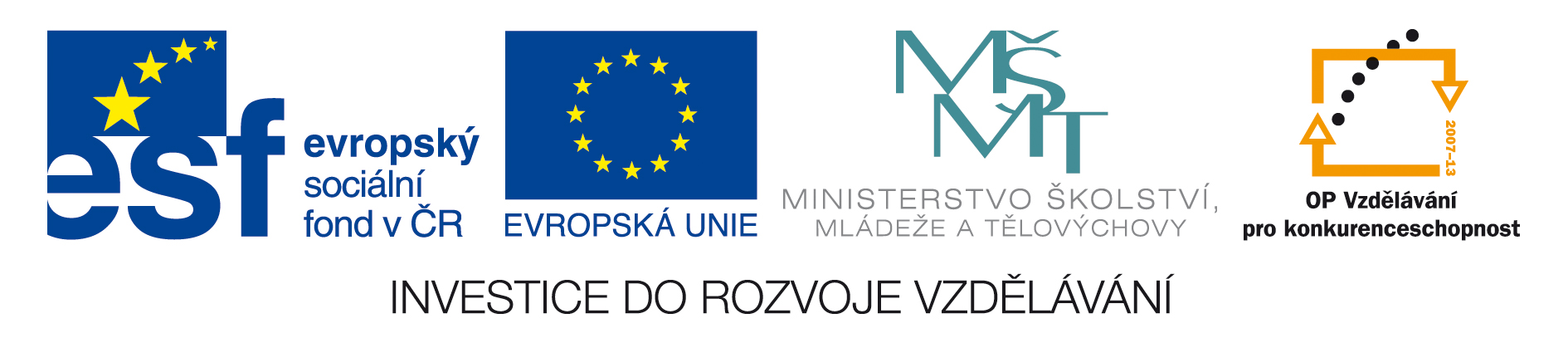 